October SEL NewsletterOctober’s SEL Skill is Stress Management:How to Become a Manager of Stress:What is Stress?Stress is a feeling that's created when we react to particular events. It's the body's way of rising to a challenge and preparing to meet a tough situation with focus, strength, stamina, and heightened alertness.The events that provoke stress are called Stressors.Our Body Tells Us When We are Stressed: Body Cues = Physical changes that prepare a person to react quickly and effectively to handle the pressure of the moment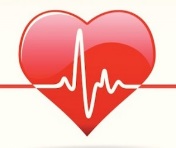 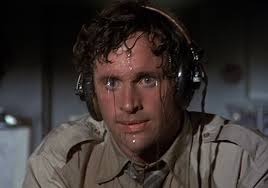 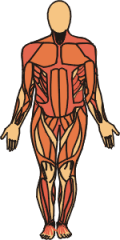 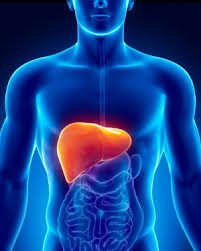 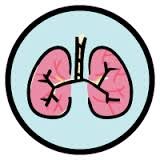 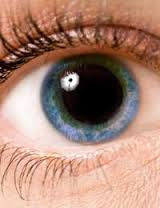 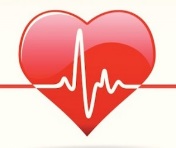 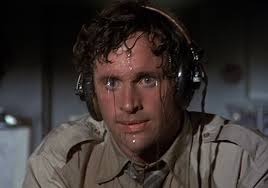 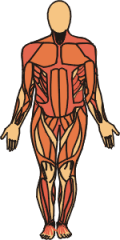 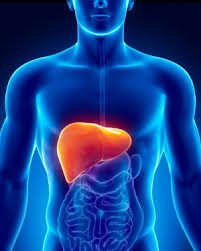 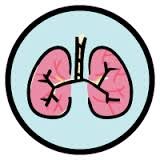 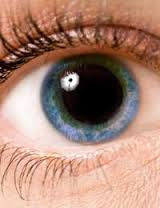 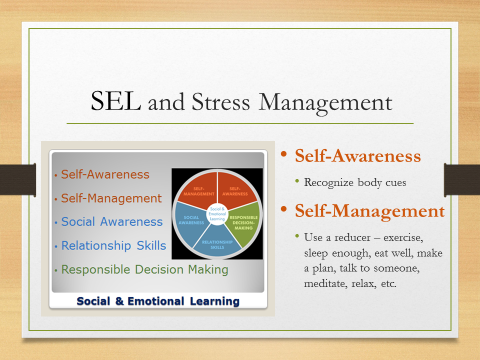 De-Stressifying: Ways to Reduce Stress*** Stress-management skills work best when they're used regularly, not just when the pressure's on.Taking a testHaving an argument with your friendA class presentation Parents’ expectationsTalking to a cute boy at lunchWhat are some other stressors in your life?De-stressifying TipsTip #1Tip #2Treat your body wellRegular exercise helps people manage stress.Eat well to help your body get the right fuel to function at its best.Make a planAsk yourself, “What is out of my control? What can I control?”Then make a plan and take action toward a solution.Get a good night's sleepYou need 8.5-9.5 hours per night!!Turn off all electronics 1 hour                                before bedtimeReach outWhen you’re stressed your body releases the hormone OXYTOCIN. TALK to your mom, dad, sister, brother, friend, teacher, neighbor, aunt, uncle, teacher, cousin, teammate, librarian, etc.Learn to relax: The body's natural antidote to stress is called the relaxation response.You can help trigger the relaxation response by using simple breathing exercises. To stay relaxed build time into your schedule for activities that are calming and pleasurable: reading a good book or making time for a hobby, spending time with your pet, or just taking a relaxing bath.